Game 5Player A wins if the outcome on both spinners is the same (yellow/yellow or green/green), Player B wins if they are different (yellow/green or green/yellow).Spin both spinners 36 times, recording who wins each time.How many times did each player win?Were you surprised at your results?  Why (not)?What would you expect to happen if you played for a very long time?Is this a fair game?  Why (not)?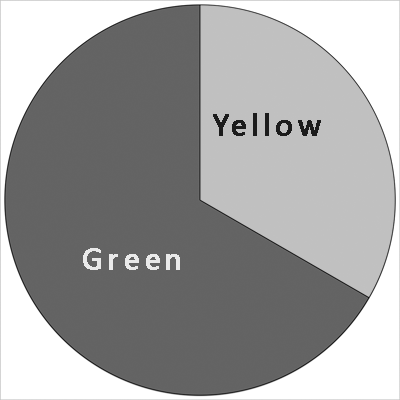 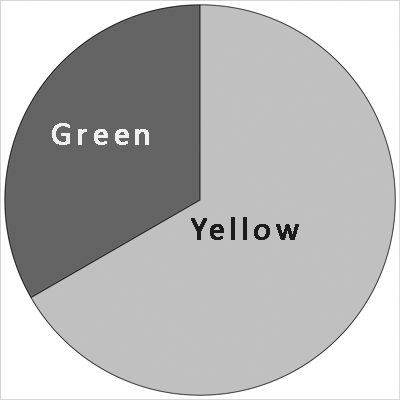 